 
					     		  EAMCET/ ICET CODE: VITS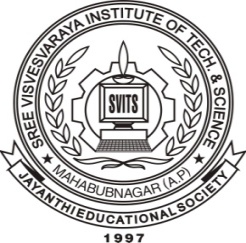 SREE VISVESVARAYA INSTITUTE OF TECHNOLOGY AND SCIENCE (Affiliated to JNTU, Hyderabad)Website: www.svitsmbnr.ac.in                                                                                                                                                                                                                         Date:APPLICATION FOR ‘UG & PG NRI’ ADMISSION (2023 – 2024)(AN ISO 9001: 2008 CERTIFIED INSTITUTION)Name (BLOCK LETTERS)		:Father’s Name			:					           Caste:Mother’s Name			:						Identification Marks		:    1.						Religion:				               2.Aadhaar Card No.		: Permanent Address		:E-Mail I.D			:	[						Phone / Cell No	 :Date of Birth			:				Nationality	 :Name of the Institution & Country from which 	:Inter / Degree / Equivalent exam passedParent / Guardian Profession				:Name of the course into which candidateSeeking admission						:                    B.Tech                   1. Civil Engineering				 		 (C.E)                                                    2. Electrical and Electronics Engineering  		 (E.E.E)				           3. Mechanical Engineering 				 (M.E)				           4. Electronics & Communications Engineering	  	(E.C.E)					 5. Computer Science and Engineering 			(C.S.E)                                                    6. Computer Science and Engineering             (Data Science) 		P.G 		           1. Master of Business Administration		  	(M.B.A)DECLARATIONI hereby declare that I am intending to join in your Institution under NRI / Management quota and I declare all the details given above are true and correct to the best of my knowledge and I will pay the fees as prescribed by the Government of Telangana.I / We will not ask for the change of the course or the cancellation of seat sought under N.R.I /Management quota.I / We will not have any claim for the refund / reduction of the amount paid already / agreed to pay.I / We will pay the Admission Fee, Library Fee, Course work fee and J.N.T.U., Infrastructure Fee on par with Counselling candidates in addition to Tuition fee prescribed for NRI seats as per details given below.I/ We promising that if my bio-metric attendance less than 75% and become ineligible for the Govt. Fee reimbursement, I will pay the total remaining fee for present & remaing year of course.I / We will pay the fees of entire course if studies are discontinued in the middle of the course.I / We will pay the Tuition fee has per the Govt. Order (G.O) 2019 has applicable to this college.Parent / Guardian Signature					     Signature of the CandidateOffice Use OnlyACCEPTED / REJECTEDSECRETARY / CORRESPONDENT							  PRINCIPAL.Enclosures: 1. EAMCET / I - CET Rank Card & Hall Ticket  	2.  S.S.C Memo         3.  Intermediate Memo   	 4.  T.C	5.  Migration Certificate	6. Degree Consolidated & Provisional Certificate       7.  All Bonafide’s.	8.  Caste Certificate. 9.  Equivalent certificate in case of N.R.I & Other State. 10. Aadhaar CardNote :- 	Registration fee (non-refundable) of Rs. 500/- (Rupees Five Hundred only) is to be paid in the form of crossed bank demand draft drawn in favour of “SREE VISVESVARAYA INSTITUTE OF TECHNOLOGY & SCIENCE” payable at Mahabubnagar at the time of submitting the application form Rs.2500/- ( JNTU Fee/Year) Non-refundable.  EAMCET / ICET H.T. NO.RANKYEARPerformance in Intermediate/Equivalent                                  10 + 2  Examinations / DegreeDivision /Class  awardedTotal Marks secured Total marks secured in Science & Maths subjects out of 600Agreed FeeTuition FeeAdmission, JNTU & Other FeeTotalI YearII YearIII YearIV Year